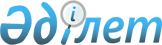 Ақмола облыстық мәслихатының 2015 жылғы 14 желтоқсандағы № 5С-43-2 "2016-2018 жылдарға арналған облыстық бюджет туралы" шешіміне өзгерістер енгізу туралыАқмола облыстық мәслихатының 2016 жылғы 12 желтоқсандағы № 6С-7-3 шешімі. Ақмола облысының Әділет департаментінде 2016 жылғы 14 желтоқсанда № 5617 болып тіркелді      РҚАО-ның ескертпесі.

      Құжаттың мәтінінде түпнұсқаның пунктуациясы мен орфографиясы сақталған.

      Қазақстан Республикасының 2008 жылғы 4 желтоқсандағы Бюджет кодексінің 106 бабының 4 тармағына, "Қазақстан Республикасындағы жергiлiктi мемлекеттiк басқару және өзiн-өзi басқару туралы" Қазақстан Республикасының 2001 жылғы 23 қаңтардағы Заңының 6 бабына сәйкес Ақмола облыстық мәслихаты ШЕШІМ ҚАБЫЛДАДЫ:

      1. Ақмола облыстық мәслихатының "2016-2018 жылдарға арналған облыстық бюджет туралы" 2015 жылғы 14 желтоқсандағы № 5С-43-2 (Нормативтік құқықтық актілерді мемлекеттік тіркеу тізілімінде № 5147 тіркелген, 2016 жылдың 7 қаңтарында "Арқа ажары" газетінде, 2016 жылдың 7 қаңтарында "Акмолинская правда" газетінде жарияланған) шешіміне келесі өзгерістер енгізілсін:

      1 тармақ жаңа редакцияда баяндалсын:

      "1. 2016–2018 жылдарға арналған облыстық бюджет тиісінше 1, 2 және 3 қосымшаларға сәйкес, оның ішінде 2016 жылға келесі көлемдерде бекітілсін:

      1) кірістер – 157 969 320,2 мың теңге, оның ішінде:

      салықтық түсімдер – 17 653 051,5 мың теңге;

      салықтық емес түсімдер – 2 023 501,6 мың теңге;

      негізгі капиталды сатудан түсетін түсімдер – 11 109,7 мың теңге;

      трансферттер түсімі – 138 281 657,4 мың теңге;

      2) шығындар – 157 543 490,0 мың теңге;

      3) таза бюджеттік кредиттеу – 7 488 295,7 мың теңге, оның ішінде:

      бюджеттік кредиттер – 8 382 733,0 мың теңге;

      бюджеттік кредиттерді өтеу – 894 437,3 мың теңге;

      4) қаржы активтерiмен операциялар бойынша сальдо – 496 671,9 мың теңге, оның ішінде:

      қаржы активтерiн сатып алу - 500 000,0 мың теңге; 

      мемлекеттің қаржы активтерін сатудан түсетін түсімдер – 3 328,1 мың теңге;

      5) бюджет тапшылығы (профицит) – -7 559 137,4 мың теңге;

      6) бюджет тапшылығын қаржыландыру (профицитті пайдалану) – 7 559 137,4 мың теңге.";

      көрсетілген шешімнің 1, 5-қосымшалары осы шешімнің 1, 2- қосымшаларына сәйкес жаңа редакцияда баяндалсын.

      2. Осы шешiм Ақмола облысының Әдiлет департаментiнде мемлекеттiк тiркелген күннен бастап күшiне енедi және 2016 жылдың 1 қаңтарынан бастап қолданысқа енгiзiледi.



      "КЕЛІСІЛДІ"



      12.12.2016



      12.12.2016

 2016 жылға арналған облыстық бюджет 2016 жылға арналған аудандар (облыстық маңызы бар қалалар) бюджеттерiне облыстық бюджеттен нысаналы трансферттер
					© 2012. Қазақстан Республикасы Әділет министрлігінің «Қазақстан Республикасының Заңнама және құқықтық ақпарат институты» ШЖҚ РМК
				
      Ақмола облыстық
мәслихаты сессиясының
төрағасы

А.Тайшытаев

      Ақмола облыстық
мәслихатының хатшысы

Д.Нұрмолдин

      Ақмола облысының әкімі

С.Кулагин

      "Ақмола облысының
экономика және бюджеттік
жоспарлау басқармасы" мемлекеттік
мекемесінің басшысы

Б.Малғаждаров
Ақмола облыстық
мәслихатының
2016 жылғы 12 желтоқсандағы
№ 6С-7-3 шешіміне
1 қосымшаАқмола облыстық
мәслихатының
2015 жылғы 14 желтоқсандағы
№ 5С-43-2 шешіміне
1 қосымшаСанаты

Санаты

Санаты

Санаты

Сома мың теңге

Сыныбы

Сыныбы

Сыныбы

Сома мың теңге

Ішкі сыныбы

Ішкі сыныбы

Сома мың теңге

Атаулар

Сома мың теңге

1

2

3

4

5

I. КІРІСТЕР

157 969 320,2

1

Салықтық түсімдер

17 653 051,5

01

Табыс салығы

15 908 373,1

2

Жеке табыс салығы

15 908 373,1

05

Тауарларға, жұмыстарға және қызметтерге салынатын iшкi салықтар

1 744 678,4

3

Табиғи және басқа да ресурстарды пайдаланғаны үшiн түсетiн түсiмдер

1 744 678,4

2

Салықтық емес түсiмдер

2 023 501,6

01

Мемлекеттiк меншiктен түсетiн кiрiстер

68 302,4

1

Мемлекеттік кәсіпорындардың таза кірісі бөлігінің түсімдері

4 107,2

4

Мемлекет меншігіндегі, заңды тұлғалардағы қатысу үлесіне кірістер

2 629,6

5

Мемлекет меншігіндегі мүлікті жалға беруден түсетін кірістер

37 523,9

6

Бюджет қаражатын банк шоттарына орналастырғаны үшiн сыйақылар

1 652,8

7

Мемлекеттік бюджеттен берілген кредиттер бойынша сыйақылар

22 388,9

02

Мемлекеттік бюджеттен қаржыландырылатын мемлекеттік мекемелердің тауарларды (жұмыстарды, қызметтерді) өткізуінен түсетін түсімдер

212,0

1

Мемлекеттік бюджеттен қаржыландырылатын мемлекеттік мекемелердің тауарларды (жұмыстарды, қызметтерді) өткізуінен түсетін түсімдер

212,0

03

Мемлекеттік бюджеттен қаржыландырылатын мемлекеттік мекемелер ұйымдастыратын мемлекеттік сатып алуды өткізуден түсетін ақша түсімдері

1 241,0

1

Мемлекеттік бюджеттен қаржыландырылатын мемлекеттік мекемелер ұйымдастыратын мемлекеттік сатып алуды өткізуден түсетін ақша түсімдері

1 241,0

04

Мемлекеттік бюджеттен қаржыландырылатын, сондай-ақ Қазақстан Республикасы Ұлттық Банкінің бюджетінен (шығыстар сметасынан) ұсталатын және қаржыландырылатын мемлекеттік мекемелер салатын айыппұлдар, өсімпұлдар, санкциялар, өндіріп алулар

918 229,7

1

Мұнай секторы ұйымдарынан түсетiн түсiмдердi қоспағанда, мемлекеттiк бюджеттен қаржыландырылатын, сондай-ақ Қазақстан Республикасы Ұлттық Банкiнiң бюджетiнен (шығыстар сметасынан) ұсталатын және қаржыландырылатын мемлекеттiк мекемелер салатын айыппұлдар, өсiмпұлдар, санкциялар, өндiрiп алулар

918 229,7

06

Өзге де салықтық емес түсiмдер

1 035 516,5

1

Өзге де салықтық емес түсiмдер

1 035 516,5

3

Негізгі капиталды сатудан түсетін түсімдер

11 109,7

01

Мемлекеттік мекемелерге бекітілген мемлекеттік мүлікті сату

11 109,7

1

Мемлекеттік мекемелерге бекітілген мемлекеттік мүлікті сату

11 109,7

4

Трансферттер түсімі

138 281 657,4

01

Төмен тұрған мемлекеттiк басқару органдарынан алынатын трансферттер

12 868 509,4

2

Аудандық (қалалық) бюджеттерден трансферттер

12 868 509,4

02

Мемлекеттiк басқарудың жоғары тұрған органдарынан түсетiн трансферттер

125 413 148,0

1

Республикалық бюджеттен түсетiн трансферттер

125 413 148,0

Функционалдық топ

Функционалдық топ

Функционалдық топ

Функционалдық топ

Сома

Бюджеттік бағдарламалардың әкімшісі

Бюджеттік бағдарламалардың әкімшісі

Бюджеттік бағдарламалардың әкімшісі

Сома

Бағдарлама

Бағдарлама

Сома

Атауы

Сома

1

2

3

4

5

II. ШЫҒЫНДАР

157 543 490,0

1

Жалпы сипаттағы мемлекеттiк қызметтер

2 355 988,8

110

Облыс мәслихатының аппараты

99 647,2

001

Облыс мәслихатының қызметін қамтамасыз ету жөніндегі қызметтер

78 214,2

003

Мемлекеттік органның күрделі шығыстары

21 433,0

120

Облыс әкімінің аппараты

926 053,2

001

Облыс әкімінің қызметін қамтамасыз ету жөніндегі қызметтер

793 384,9

004

Мемлекеттік органның күрделі шығыстары

63 414,0

007

Ведомстволық бағыныстағы мемлекеттік мекемелерінің және ұйымдарының күрделі шығыстары

4 100,0

009

Аудандық маңызы бар қалалардың, ауылдардың, кенттердің, ауылдық округтердің әкімдерін сайлауды қамтамасыз ету және өткізу

4 751,0

013

Облыс Қазақстан халқы Ассамблеясының қызметін қамтамасыз ету

60 403,3

257

Облыстың қаржы басқармасы

799 383,4

001

Жергілікті бюджетті атқару және коммуналдық меншікті басқару саласындағы мемлекеттік саясатты іске асыру жөніндегі қызметтер

130 550,0

009

Жекешелендіру, коммуналдық меншікті басқару, жекешелендіруден кейінгі қызмет және осыған байланысты дауларды реттеу

2 147,4

113

Жергілікті бюджеттерден берілетін ағымдағы нысалы трансферттер

666 686,0

258

Облыстың экономика және бюджеттік жоспарлау басқармасы

126 791,9

001

Экономикалық саясатты, мемлекеттік жоспарлау жүйесін қалыптастыру мен дамыту саласындағы мемлекеттік саясатты іске асыру жөніндегі қызметтер

126 791,9

265

Облыстың кәсіпкерлік және өнеркәсіп басқармасы

104 277,0

001

Жергілікті деңгейде кәсіпкерлікті және өнеркәсіпті дамыту саласындағы мемлекеттік саясатты іске асыру жөніндегі қызметтер

100 377,0

002

Мемлекеттік органның күрделі шығыстары

3 900,0

269

Облыстың дін істері басқармасы

78 200,9

001

Жергілікті деңгейде дін істер саласындағы мемлекеттік саясатты іске асыру жөніндегі қызметтер

30 150,8

004

Ведомстволық бағыныстағы мемлекеттік мекемелерінің және ұйымдарының күрделі шығыстары

541,0

005

Өңірде діни ахуалды зерделеу және талдау

47 509,1

271

Облыстың құрылыс басқармасы

100,0

061

Мемлекеттік органдардың объектілерін дамыту

100,0

282

Облыстың тексеру комиссиясы

221 535,2

001

Облыстың тексеру комиссиясының қызметін қамтамасыз ету жөніндегі қызметтер

221 535,2

2

Қорғаныс

238 944,9

120

Облыс әкімінің аппараты

169 538,9

010

Жалпыға бірдей әскери міндетті атқару шеңберіндегі іс-шаралар

54 524,3

011

Аумақтық қорғанысты даярлау және облыс ауқымдағы аумақтық қорғаныс

31 486,0

012

Облыстық ауқымдағы жұмылдыру дайындығы және жұмылдыру

83 528,6

287

Облыстық бюджеттен қаржыландырылатын табиғи және техногендік сипаттағы төтенше жағдайлар, азаматтық қорғаныс саласындағы уәкілетті органдардың аумақтық органы

69 406,0

002

Аумақтық органның және ведомстволық бағынысты мемлекеттік мекемелерінің күрделі шығыстары

42 054,2

004

Облыс ауқымындағы төтенше жағдайлардың алдын алу және оларды жою

27 351,8

3

Қоғамдық тәртіп, қауіпсіздік, құқықтық, сот, қылмыстық-атқару қызметі

5 740 308,8

120

Облыс әкімінің аппараты

28 482,0

015

Аудандардың (облыстық маңызы бар қалалардың) бюджеттеріне азаматтық хал актілерін тіркеу бөлімдерінің штат санын ұстауға берілетін ағымдағы нысаналы трансферттер

28 482,0

252

Облыстық бюджеттен қаржыландырылатын атқарушы ішкі істер органы

5 696 562,8

001

Облыс аумағында қоғамдық тәртіпті және қауіпсіздікті сақтауды қамтамасыз ету саласындағы мемлекеттік саясатты іске асыру жөніндегі қызметтер 

4 845 146,8

003

Қоғамдық тәртіпті қорғауға қатысатын азаматтарды көтермелеу

4 756,0

006

Мемлекеттiк органның күрделi шығыстары

758 295,9

013

Белгілі тұратын жері және құжаттары жоқ адамдарды орналастыру қызметтері

34 528,9

014

Әкiмшiлiк тәртiппен тұтқындалған адамдарды ұстауды ұйымдастыру

18 674,4

015

Қызметтік жануарларды ұстауды ұйымдастыру

35 038,4

032

Ведомстволық бағыныстағы мемлекеттік мекемелерінің және ұйымдарының күрделі шығыстары

122,4

271

Облыстың құрылыс басқармасы

15 264,0

053

Қоғамдық тәртіп және қауіпсіздік объектілерін салу

15 264,0

4

Бiлiм беру

19 394 622,8

253

Облыстың денсаулық сақтау басқармасы

251 631,0

003

Кадрлардың біліктілігін арттыру және оларды қайта даярлау

10 090,0

043

Техникалық және кәсіптік, орта білімнен кейінгі білім беру ұйымдарында мамандар даярлау

241 541,0

261

Облыстың білім басқармасы

16 866 271,0

001

Жергілікті деңгейде білім беру саласындағы мемлекеттік саясатты іске асыру жөніндегі қызметтер

129 682,8

003

Арнайы білім беретін оқу бағдарламалары бойынша жалпы білім беру

983 193,1

004

Облыстық мемлекеттік білім беру мекемелерінде білім беру жүйесін ақпараттандыру

94 012,7

005

Облыстық мемлекеттік білім беру мекемелер үшін оқулықтар, оқу-әдiстемелiк кешендерді сатып алу және жеткізу

66 931,6

006

Мамандандырылған білім беру ұйымдарында дарынды балаларға жалпы білім беру

664 046,7

007

Облыстық ауқымда мектеп олимпиадаларын, мектептен тыс іс-шараларды және конкурстар өткізу

178 653,0

011

Балалар мен жасөспірімдердің психикалық денсаулығын зерттеу және халыққа психологиялық-медициналық-педагогикалық консультациялық көмек көрсету

214 415,4

013

Мемлекеттік органның күрделі шығыстары

6 645,0

024

Техникалық және кәсіптік білім беру ұйымдарында мамандар даярлау

7 047 574,3

027

Мектепке дейінгі білім беру ұйымдарында мемлекеттік білім беру тапсырыстарын іске асыруға аудандардың (облыстық маңызы бар қалалардың) бюджеттеріне берілетін ағымдағы нысаналы трансферттер

4 815 879,0

029

Әдістемелік жұмыс

79 786,2

050

Аудандардың (облыстық маңызы бар қалалардың) бюджеттеріне жаңадан іске қосылатын білім беру объектілерін күтіп-ұстауға берілетін ағымдағы нысаналы трансферттер

676 058,0

053

Аудандардың (облыстық маңызы бар қалалардың) бюджеттеріне орта білім беру ұйымдарын жан басына шаққандағы қаржыландыруды сынақтан өткізуге берілетін ағымдағы нысаналы трансферттер

725 098,0

067

Ведомстволық бағыныстағы мемлекеттік мекемелерінің және ұйымдарының күрделі шығыстары

712 873,2

069

Аудандардың (облыстық маңызы бар қалалардың) бюджеттеріне цифрлық білім беру инфрақұрылымын құруға берілетін ағымдағы нысаналы трансферттер

181 536,0

113

Жергілікті бюджеттерден берілетін ағымдағы нысаналы трансферттер

289 886,0

271

Облыстың құрылыс басқармасы

1 156 553,6

007

Аудандардың (облыстық маңызы бар қалалардың) бюджеттеріне мектепке дейiнгi тәрбие және оқыту объектілерін салуға және реконструкциялауға берілетін нысаналы даму трансферттері

441 212,8

079

Аудандардың (облыстық маңызы бар қалалардың) бюджеттеріне бастауыш, негізгі орта және жалпы орта білім беру объектілерін салуға және реконструкциялауға берілетін нысаналы даму трансферттерi

668 753,1

099

Техникалық және кәсіптік, орта білімнен кейінгі білім беру объектілерін салу және реконструкциялау

46 587,7

285

Облыстың дене шынықтыру және спорт басқармасы

1 120 167,2

006

Балалар мен жасөспірімдерге спорт бойынша қосымша білім беру

854 816,9

007

Мамандандырылған бiлiм ұйымдарында спорттағы дарынды балаларға жалпы бiлiм беру

265 350,3

5

Денсаулық сақтау

28 046 983,0

253

Облыстың денсаулық сақтау басқармасы

27 104 253,0

001

Жергілікті деңгейде денсаулық сақтау саласындағы мемлекеттік саясатты іске асыру жөніндегі қызметтер

351 936,0

004

Республикалық бюджет қаражаты есебінен көрсетілетін және аудандық маңызы бар және ауылдың денсаулық сақтау субъектілері көрсететін медициналық көмекті қоспағанда, бастапқы медициналық-санитариялық көмек және медициналық ұйымдар мамандарын жіберу бойынша денсаулық сақтау субъектілерінің стационарлық және стационарды алмастыратын медициналық көмек көрсетуі

144 631,0

005

Жергілікті денсаулық сақтау ұйымдары үшін қанды, оның құрамдауыштары мен препараттарын өндіру

562 781,0

006

Ана мен баланы қорғау бойынша қызметтер көрсету

111 813,5

007

Салауатты өмір салтын насихаттау

119 586,0

008

Қазақстан Республикасында ЖИТС-тің алдын алу және оған қарсы күрес жөніндегі іс-шараларды іске асыру

298 743,6

009

Туберкулез, жұқпалы аурулар, психикалық күйзеліс және мінез-құлқының бұзылуынан, оның ішінде психикаға белсенді әсер ететін заттарды қолдануға байланысты, зардап шегетін адамдарға медициналық көмек көрсету

3 845 880,8

011

Республикалық бюджет қаражаты есебінен көрсетілетін және аудандық маңызы бар және ауылдың денсаулық сақтау субъектілері көрсететін медициналық көмекті қоспағанда, жедел медициналық көмек көрсету және санитариялық авиация

598 527,6

013

Патологоанатомиялық ашып тексеруді жүргізу

14 703,0

014

Халықтың жекелеген санаттарын амбулаториялық деңгейде дәрілік заттармен және балаларға арналған және емдік тағамдардың арнаулы өнімдерімен қамтамасыз ету

764 603,3

016

Азаматтарды елді мекеннен тыс жерлерде емделу үшін тегін және жеңілдетілген жол жүрумен қамтамасыз ету

2 847,0

017

Шолғыншы эпидемиологиялық қадағалау жүргізу үшін тест-жүйелерін сатып алу

1 219,4

018

Денсаулық сақтау саласындағы ақпараттық талдамалық қызметтер

21 401,0

019

Туберкулезбен ауыратын науқастарды туберкулезге қарсы препараттармен қамтамасыз ету

339 789,0

020

Диабетпен ауыратын науқастарды диабетке қарсы препараттармен қамтамасыз ету

514 473,0

021

Онкогематологиялық науқастарды химия препараттарымен қамтамасыз ету

208 331,0

022

Созылмалы бүйрек функциясының жетіспеушілігі бар, аутоиммунды, орфандық аурулармен ауыратын, иммунитеті жеткіліксіз науқастарды, сондай-ақ ағзаларды транспланттаудан кейінгі науқастарды дәрілік заттармен қамтамасыз ету

100 532,0

026

Гемофилиямен ауыратын науқастарды қанды ұйыту факторларымен қамтамасыз ету

378 427,0

027

Халыққа иммундық профилактика жүргізу үшін вакциналарды және басқа медициналық иммундық биологиялық препараттарды орталықтандырылған сатып алу және сақтау

1 067 463,0

029

Облыстық арнайы медициналық жабдықтау базалары

79 449,0

030

Мемлекеттік денсаулық сақтау органдарының күрделі шығыстары

2 723,4

033

Медициналық денсаулық сақтау ұйымдарының күрделі шығыстары

882 713,2

036

Жіті миокард инфаркті бар науқастарды тромболитикалық препараттармен қамтамасыз ету

16 807,0

037

Жергілікті бюджет қаражаты есебінен денсаулық сақтау ұйымдарының міндеттемелері бойынша кредиттік қарызды өтеу

30 000,0

038

Тегін медициналық көмектің кепілдік берілген көлемі шеңберінде скринингтік зерттеулер жүргізу

127 123,0

039

Аудандық маңызы бар және ауыл денсаулық сақтау субъектілерінің медициналық көмекті және амбулаториялық-емханалық көмекті халыққа тегін медициналық көмектің кепілдік берілген көлемі шеңберінде көрсетуі

14 545 174,0

045

Азаматтардың жекелеген санаттарын дәрілік заттармен амбулаториялық емдеу деңгейінде жеңілдетілген жағдайда қамтамасыз ету

664 145,2

046

Онкологиялық науқастарға тегін медициналық көмектің кепілдік берілген көлемі шеңберінде медициналық көмек көрсету

1 308 430,0

271

Облыстың құрылыс басқармасы

942 730,0

038

Денсаулық сақтау объектiлерiн салу және реконструкциялау

885 456,9

083

Жұмыспен қамту 2020 жол картасы шеңберінде ауылдық елді мекендерде орналасқан дәрігерлік амбулаториялар және фельдшерлік-акушерлік пункттерді салу

57 273,1

6

Әлеуметтiк көмек және әлеуметтiк қамсыздандыру

4 543 625,0

256

Облыстың жұмыспен қамтуды үйлестіру және әлеуметтік бағдарламалар басқармасы

2 660 619,7

001

Жергілікті деңгейде жұмыспен қамтуды қамтамасыз ету және халық үшін әлеуметтік бағдарламаларды іске асыру саласында мемлекеттік саясатты іске асыру жөніндегі қызметтер

111 541,7

002

Жалпы үлгідегі медициналық-әлеуметтік мекемелерде (ұйымдарда), арнаулы әлеуметтік қызметтер көрсету орталықтарында, әлеуметтік қызмет көрсету орталықтарында қарттар мен мүгедектерге арнаулы әлеуметтік қызметтер көрсету

582 801,7

003

Мүгедектерге әлеуметтік қолдау

274 827,0

013

Психоневрологиялық медициналық-әлеуметтік мекемелерде (ұйымдарда), арнаулы әлеуметтік қызметтер көрсету орталықтарында, әлеуметтік қызмет көрсету орталықтарында психоневрологиялық аурулармен ауыратын мүгедектер үшін арнаулы әлеуметтік қызметтер көрсету

954 324,3

014

Оңалту орталықтарында қарттарға, мүгедектерге, оның ішінде мүгедек балаларға арнаулы әлеуметтік қызметтер көрсету

5 094,7

015

Балалар психоневрологиялық медициналық-әлеуметтік мекемелерінде (ұйымдарда), арнаулы әлеуметтік қызметтер көрсету орталықтарында, әлеуметтік қызмет көрсету орталықтарында психоневрологиялық патологиялары бар мүгедек балалар үшін арнаулы әлеуметтік қызметтер көрсету

226 277,1

017

Аудандардың (облыстық маңызы бар қалалардың) бюджеттеріне арнаулы әлеуметтік қызметтер көрсету стандарттарын енгізуге берілетін ағымдағы нысаналы трансферттер

11 489,0

018

Үкіметтік емес ұйымдарға мемлекеттік әлеуметтік тапсырысты орналастыру

15 336,5

044

Жергілікті деңгейде көші-қон іс-шараларын іске асыру

2 421,0

045

Аудандардың (облыстық маңызы бар қалалардың) бюджеттеріне Қазақстан Республикасында мүгедектердің құқықтарын қамтамасыз ету және өмір сүру сапасын жақсарту жөніндегі 2012 - 2018 жылдарға арналған іс-шаралар жоспарын іске асыруға берілетін ағымдағы нысаналы трансферттер

172 877,0

047

Аудандардың (облыстық маңызы бар қалалардың) бюджеттеріне Өрлеу жобасы бойынша келісілген қаржылай көмекті енгізуге берілетін ағымдағы нысаналы трансферттер

152 089,0

053

Кохлеарлық импланттарға дәлдеп сөйлеу процессорларын ауыстыру және келтіру бойынша қызметтер көрсету

10 741,0

054

Аудандардың (облыстық маңызы бар қалалардың) бюджеттеріне үкіметтік емес секторда мемлекеттік әлеуметтік тапсырысты орналастыруға берілетін ағымдағы нысаналы трансферттер

41 643,5

067

Ведомстволық бағыныстағы мемлекеттік мекемелерінің және ұйымдарының күрделі шығыстары

65 929,6

113

Жергілікті бюджеттерден берілетін ағымдағы нысалы трансферттер

33 226,6

261

Облыстың білім басқармасы

1 220 775,5

015

Жетiм балаларды, ата-анасының қамқорлығынсыз қалған балаларды әлеуметтік қамсыздандыру

1 173 502,4

037

Әлеуметтік сауықтандыру

47 273,1

263

Облыстың ішкі саясат басқармасы

28 139,0

077

Қазақстан Республикасында мүгедектердің құқықтарын қамтамасыз ету және өмір сүру сапасын жақсарту жөніндегі 2012 - 2018 жылдарға арналған іс-шаралар жоспарын іске асыру

28 139,0

268

Облыстың жолаушылар көлігі және автомобиль жолдары басқармасы

4 719,0

045

Аудандардың (облыстық маңызы бар қалалардың) бюджеттеріне Қазақстан Республикасында мүгедектердің құқықтарын қамтамасыз ету және өмір сүру сапасын жақсарту жөніндегі 2012 - 2018 жылдарға арналған іс-шаралар жоспарын іске асыруға берілетін ағымдағы нысаналы трансферттер

4 719,0

270

Облыстың еңбек инспекциясы бойынша басқармасы

91 015,8

001

Жергілікті деңгейде еңбек қатынасын реттеу саласындағы мемлекеттік саясатты іске асыру жөніндегі қызметтер

91 015,8

271

Облыстың құрылыс басқармасы

538 356,0

039

Әлеуметтік қамтамасыз ету объектілерін салу және реконструкциялау

538 356,0

7

Тұрғын үй-коммуналдық шаруашылық

8 194 047,4

253

Облыстың денсаулық сақтау басқармасы

22 813,5

047

Жұмыспен қамту 2020 жол картасы бойынша қалаларды және ауылдық елді мекендерді дамыту шеңберінде объектілерді жөндеу

22 813,5

256

Облыстың жұмыспен қамтуды үйлестіру және әлеуметтік бағдарламалар басқармасы

22 492,6

043

Жұмыспен қамту 2020 жол картасы бойынша қалаларды және ауылдық елді мекендерді дамыту шеңберінде объектілерді жөндеу

22 492,6

261

Облыстың білім басқармасы

71 197,9

064

Жұмыспен қамту 2020 жол картасы бойынша қалаларды және ауылдық елді мекендерді дамыту шеңберінде объектілерді жөндеу

71 197,9

262

Облыстың мәдениет басқармасы

17 974,5

015

Аудандардың (облыстық маңызы бар қалалардың) бюджеттеріне Жұмыспен қамту 2020 жол картасы шеңберінде қалаларды және ауылдық елді мекендерді дамытуға берілетін ағымдағы нысаналы трансферттер

17 974,5

268

Облыстың жолаушылар көлігі және автомобиль жолдары басқармасы

12 299,0

021

Аудандардың (облыстық маңызы бар қалалардың) бюджеттеріне Жұмыспен қамту 2020 жол картасы шеңберінде қалаларды және ауылдық елді мекендерді дамытуға берілетін ағымдағы нысаналы трансферттер

12 299,0

271

Облыстың құрылыс басқармасы

4 284 688,8

014

Аудандардың (облыстық маңызы бар қалалардың) бюджеттеріне коммуналдық тұрғын үй қорының тұрғын үйлерін жобалауға және (немесе) салуға, реконструкциялауға берілетін нысаналы даму трансферттері

1 318 665,0

027

Аудандардың (облыстық маңызы бар қалалардың) бюджеттеріне инженерлік-коммуникациялық инфрақұрылымды жобалауға, дамытуға және (немесе) жайластыруға берілетін нысаналы даму трансферттері

1 940 055,2

058

Аудандардың (облыстық маңызы бар қалалардың) бюджеттеріне елді мекендерді сумен жабдықтау және су бұру жүйелерін дамытуға берілетін нысаналы даму трансферттері

335 304,5

062

Аудандардың (облыстық маңызы бар қалалардың) бюджеттеріне Ақмола облысының Калачи және Красногорский елді мекендерінің тұрғындарын көшіру үшін тұрғын үй және инженерлік-коммуникациялық инфрақұрылым салуға және (немесе) реконструкциялауға берілетін нысаналы даму трансферттері

690 664,1

279

Облыстың энергетика және тұрғын үй-коммуналдық шаруашылық басқармасы

3 756 724,1

001

Жергілікті деңгейде энергетика және тұрғын үй-коммуналдық шаруашылық саласындағы мемлекеттік саясатты іске асыру жөніндегі қызметтер

66 965,2

005

Мемлекеттік органның күрделі шығыстары

9 915,3

010

Аудандардың (облыстық маңызы бар қалалардың) бюджеттеріне сумен жабдықтау және су бұру жүйелерін дамытуға берілетін нысаналы даму трансферттері

281 964,0

014

Аудандар (облыстық маңызы бар қалалар) бюджеттеріне коммуналдық шаруашылықты дамытуға арналған нысаналы даму трансферттері

226 174,0

026

Көп пәтерлі тұрғын үйлерде энергетикалық аудит жүргізу

1 640,0

032

Ауыз сумен жабдықтаудың баламасыз көздерi болып табылатын сумен жабдықтаудың аса маңызды топтық және жергілікті жүйелерiнен ауыз су беру жөніндегі қызметтердің құнын субсидиялау

925 942,0

040

Аудандардың (облыстық маңызы бар қалалардың) бюджеттеріне профилактикалық дезинсекция мен дератизация жүргізуге (инфекциялық және паразиттік аурулардың табиғи ошақтарының аумағындағы, сондай-ақ инфекциялық және паразиттік аурулардың ошақтарындағы дезинсекция мен дератизацияны қоспағанда) берілетін ағымдағы нысаналы трансферттер

1 558,0

113

Жергілікті бюджеттерден берілетін ағымдағы нысалы трансферттер

2 204 265,6

114

Жергілікті бюджеттерден берілетін нысаналы даму трансферттері

38 300,0

285

Облыстың дене шынықтыру және спорт басқармасы

5 857,0

010

Жұмыспен қамту 2020 жол картасы бойынша қалаларды және ауылдық елді мекендерді дамыту шеңберінде объектілерді жөндеу

5 857,0

8

Мәдениет, спорт, туризм және ақпараттық кеңістiк

5 871 828,9

259

Облыстың архивтер және құжаттама басқармасы

314 719,5

001

Жергілікті деңгейде архив ісін басқару жөніндегі мемлекеттік саясатты іске асыру жөніндегі қызметтер

25 029,5

002

Архив қорының сақталуын қамтамасыз ету

280 811,0

032

Ведомстволық бағыныстағы мемлекеттік мекемелерінің және ұйымдарының күрделі шығыстары

8 879,0

262

Облыстың мәдениет басқармасы

1 169 048,1

001

Жергiлiктi деңгейде мәдениет саласындағы мемлекеттік саясатты іске асыру жөніндегі қызметтер

54 527,1

003

Мәдени-демалыс жұмысын қолдау

198 516,7

005

Тарихи-мәдени мұраны сақтауды және оған қолжетімділікті қамтамасыз ету

242 817,6

007

Театр және музыка өнерін қолдау

530 323,2

008

Облыстық кітапханалардың жұмыс істеуін қамтамасыз ету

97 044,0

032

Ведомстволық бағыныстағы мемлекеттік мекемелерінің және ұйымдарының күрделі шығыстары

44 319,5

113

Жергілікті бюджеттерден берілетін ағымдағы нысалы трансферттер

1 500,0

263

Облыстың ішкі саясат басқармасы

556 389,4

001

Жергілікті деңгейде мемлекеттік ішкі саясатты іске асыру жөніндегі қызметтер

169 664,2

005

Мемлекеттік органның күрделі шығыстары

68,9

007

Мемлекеттік ақпараттық саясат жүргізу жөніндегі қызметтер

386 656,3

264

Облыстың тілдерді дамыту басқармасы

89 263,9

001

Жергілікті деңгейде тілдерді дамыту саласындағы мемлекеттік саясатты іске асыру жөніндегі қызметтер 

38 045,5

002

Мемлекеттiк тiлдi және Қазақстан халқының басқа да тiлдерін дамыту

51 218,4

271

Облыстың құрылыс басқармасы

231 546,1

016

Мәдениет объектілерін дамыту

1 365,7

034

Аудандар (облыстық маңызы бар қалалар) бюджеттеріне спорт объектілерін дамытуға берілетін нысаналы даму трансферттері

230 180,4

283

Облыстың жастар саясаты мәселелерi бойынша басқармасы

192 956,1

001

Жергілікті деңгейде жастар саясатын іске асыру жөніндегі қызметтер

53 022,2

003

Мемлекеттік органның күрделі шығыстары

4 253,0

005

Жастар саясаты саласында іс-шараларды іске асыру

134 930,9

032

Ведомстволық бағыныстағы мемлекеттік мекемелерінің және ұйымдарының күрделі шығыстары

750,0

284

Облыстың туризм басқармасы

50 770,8

001

Жергілікті деңгейде туризм саласында мемлекеттік саясатты іске асыру жөніндегі қызметтер

26 869,5

003

Мемлекеттік органның күрделі шығыстары

656,3

004

Туристік қызметті реттеу

23 245,0

285

Облыстың дене шынықтыру және спорт басқармасы

3 267 135,0

001

Жергілікті деңгейде дене шынықтыру және спорт саласында мемлекеттік саясатты іске асыру жөніндегі қызметтер

57 676,0

002

Облыстық деңгейде спорт жарыстарын өткізу

46 641,6

003

Әр түрлі спорт түрлері бойынша облыстың құрама командаларының мүшелерін дайындау және республикалық және халықаралық спорт жарыстарына қатысуы

2 799 566,1

032

Ведомстволық бағыныстағы мемлекеттік мекемелердің және ұйымдардың күрделі шығыстары

29 441,3

113

Жергілікті бюджеттерден берілетін ағымдағы нысаналы трансферттер

333 810,0

9

Отын-энергетика кешенi және жер қойнауын пайдалану

824 865,8

271

Облыстың құрылыс басқармасы

522 520,0

092

Елді мекендерді шаруашылық-ауыз сумен жабдықтау үшін жерасты суларына іздестіру-барлау жұмыстарын ұйымдастыру және жүргізу

522 520,0

279

Облыстың энергетика және тұрғын үй-коммуналдық шаруашылық басқармасы

302 345,8

011

Аудандардың (облыстық маңызы бар қалалардың) бюджеттеріне жылу-энергетикалық жүйені дамытуға берілетін нысаналы даму трансферттері

301 979,7

071

Газ тасымалдау жүйесін дамыту

366,1

10

Ауыл, су, орман, балық шаруашылығы, ерекше қорғалатын табиғи аумақтар, қоршаған ортаны және жануарлар дүниесін қорғау, жер қатынастары

33 673 911,1

251

Облыстың жер қатынастары басқармасы

50 347,2

001

Облыс аумағында жер қатынастарын реттеу саласындағы мемлекеттік саясатты іске асыру жөніндегі қызметтер

50 347,2

254

Облыстың табиғи ресурстар және табиғат пайдалануды реттеу басқармасы

1 188 604,6

001

Жергілікті деңгейде қоршаған ортаны қорғау саласындағы мемлекеттік саясатты іске асыру жөніндегі қызметтер

85 246,5

005

Ормандарды сақтау, қорғау, молайту және орман өсiру

749 477,3

006

Жануарлар дүниесін қорғау

32 210,0

008

Қоршаған ортаны қорғау бойынша іс-шаралар

221 735,0

009

"Шортанды - Щучинск" учаскесінде "Астана – Щучинск" автомобиль жолының бойында орман екпе ағаштарын отырғызу

84 960,0

032

Ведомстволық бағыныстағы мемлекеттік мекемелерінің және ұйымдарының күрделі шығыстары

14 975,8

255

Облыстың ауыл шаруашылығы басқармасы

31 434 530,0

001

Жергiлiкті деңгейде ауыл шаруашылығы саласындағы мемлекеттiк саясатты iске асыру жөнiндегi қызметтер

147 827,2

002

Тұқым шаруашылығын қолдау

246 817,2

018

Пестицидтердi (улы химикаттарды) залалсыздандыру

2 282,0

029

Ауыл шаруашылық дақылдарының зиянды организмдеріне қарсы күрес жөніндегі іс-шаралар

149 103,2

041

Ауыл шаруашылығы тауарын өндірушілерге өсімдіктерді қорғау мақсатында ауыл шаруашылығы дақылдарын өңдеуге арналған гербицидтердің, биоагенттердің (энтомофагтардың) және биопрепараттардың құнын арзандату

8 380 460,6

045

Тұқымдық және көшет отырғызылатын материалдың сорттық және себу сапаларын анықтау

112 536,0

046

Тракторларды, олардың тіркемелерін, өздігінен жүретін ауыл шаруашылығы, мелиоративтік және жол-құрылыс машиналары мен тетіктерін мемлекеттік есепке алуға және тіркеу

106,2

047

Тыңайтқыштар (органикалықтарды қоспағанда) құнын субсидиялау

1 383 288,5

049

Қайта өңдеуші кәсіпорындардың ауылшаруашылық өнімін тереңдете қайта өңдеп өнім шығаруы үшін оны сатып алу шығындарын субсидиялау

163 347,0

050

Инвестициялар салынған жағдайда агроөнеркәсіптік кешен субъектісі көтерген шығыстардың бөліктерін өтеу

2 423 386,6

051

Агроөнеркәсіптік кешен субъектілерінің қарыздарын кепілдендіру мен сақтандыру шеңберінде субсидиялау

130 449,5

052

Аудандардың (облыстық маңызы бар қалалардың) бюджеттеріне агроөнеркәсіптік кешеннің жергілікті атқарушы органдарының бөлімшелерін ұстауға берілетін ағымдағы нысаналы трансферттер

15 691,0

053

Мал шаруашылығы өнімдерінің өнімділігін және сапасын арттыруды, асыл тұқымды мал шаруашылығын дамытуды субсидиялау

6 447 192,0

054

Агроөнеркәсіптік кешен саласындағы дайындаушы ұйымдарға есептелген қосылған құн салығы шегінде бюджетке төленген қосылған құн салығының сомасын субсидиялау

38 794,0

055

Агроөнеркәсіптік кешен субъектілерін қаржылық сауықтыру жөніндегі бағыт шеңберінде кредиттік және лизингтік міндеттемелер бойынша пайыздық мөлшерлемені субсидиялау

10 274 723,0

056

Ауыл шаруашылығы малын, техниканы және технологиялық жабдықты сатып алуға кредит беру, сондай-ақ лизинг кезінде сыйақы мөлшерлемесін субсидиялау

1 518 526,0

719

Облыстың ветеринария басқармасы

945 172,2

001

Жергілікті деңгейде ветеринария саласындағы мемлекеттік саясатты іске асыру жөніндегі қызметтер

65 519,2

003

Мемлекеттік органның күрделі шығыстары

7 716,0

028

Уақытша сақтау пунктіне дейін ветеринариялық препараттарды тасымалдау бойынша көрсетілетін қызметтер

1 665,0

031

Ауыл шаруашылығы жануарларын бірдейлендіруді жүргізу үшін ветеринариялық мақсаттағы бұйымдар мен атрибуттарды, жануарға арналған ветеринариялық паспортты орталықтандырып сатып алу және оларды аудандардың (облыстық маңызы бар қалалардың) жергілікті атқарушы органдарына тасымалдау (жеткізу)

4 368,0

052

Аудандардың (облыстық маңызы бар қалалардың) бюджеттеріне агроөнеркәсіптік кешеннің жергілікті атқарушы органдарының бөлімшелерін ұстауға берілетін ағымдағы нысаналы трансферттер

102 000,3

113

Жергілікті бюджеттерден берілетін ағымдағы нысаналы трансферттер

763 903,7

725

Облыстың жердiң пайдаланылуы мен қорғалуын бақылау басқармасы

55 257,1

001

Жергілікті деңгейде жердiң пайдаланылуы мен қорғалуын бақылау саласындағы мемлекеттік саясатты іске асыру жөніндегі қызметтер

51 128,0

003

Мемлекеттік органның күрделі шығыстары

4 129,1

11

Өнеркәсіп, сәулет, қала құрылысы және құрылыс қызметі

788 620,2

271

Облыстың құрылыс басқармасы

688 028,9

001

Жергілікті деңгейде құрылыс саласындағы мемлекеттік саясатты іске асыру жөніндегі қызметтер

66 311,9

005

Мемлекеттік органның күрделі шығыстары

10 300,0

114

Жергілікті бюджеттерден берілетін нысаналы даму трансферттері

611 417,0

272

Облыстың сәулет және қала құрылысы басқармасы

48 309,2

001

Жергілікті деңгейде сәулет және қала құрылысы саласындағы мемлекеттік саясатты іске асыру жөніндегі қызметтер

48 309,2

724

Облыстың мемлекеттік сәулет-құрылыс бақылауы басқармасы

52 282,1

001

Жергілікті деңгейде мемлекеттік сәулет-құрылыс бақылау саласындағы мемлекеттік саясатты іске асыру жөніндегі қызметтер

45 682,1

003

Мемлекеттік органның күрделі шығыстары

6 600,0

12

Көлiк және коммуникация

5 717 801,1

251

Облыстың жер қатынастары басқармасы

61 554,0

011

Аудандардың (облыстық маңызы бар қалалардың) бюджеттеріне мемлекет мұқтажы үшін жер учаскелерін алуға берілетін ағымдағы нысаналы трансферттер

61 554,0

268

Облыстың жолаушылар көлігі және автомобиль жолдары басқармасы

5 656 247,1

001

Жергілікті деңгейде көлік және коммуникация саласындағы мемлекеттік саясатты іске асыру жөніндегі қызметтер

62 711,4

002

Көлік инфрақұрылымын дамыту

33 346,9

003

Автомобиль жолдарының жұмыс істеуін қамтамасыз ету

773 186,0

007

Аудандардың (облыстық маңызы бар қалалар) бюджеттеріне көлік инфрақұрылымын дамытуға берілетін нысаналы даму трансферттері

1 519 242,0

011

Мемлекеттік органның күрделі шығыстары

10 346,0

025

Облыстық автомобиль жолдарын және елді-мекендердің көшелерін күрделі және орташа жөндеу

580 762,7

027

Аудандардың (облыстық маңызы бар қалалардың) бюджеттеріне көлiк инфрақұрылымының басым жобаларын қаржыландыруға берiлетiн ағымдағы нысаналы трансферттер

361 137,0

028

Көлiк инфрақұрылымының басым жобаларын іске асыру

299 000,0

113

Жергілікті бюджеттерден берілетін ағымдағы нысаналы трансферттер

1 988 615,1

114

Жергілікті бюджеттерден берілетін нысаналы даму трансферттері

27 900,0

13

Басқалар

20 665 671,2

253

Облыстың денсаулық сақтау басқармасы

31 711,9

049

Моноқалаларды ағымдағы жайластыру

31 711,9

257

Облыстың қаржы басқармасы

18 469 491,3

012

Облыстық жергілікті атқарушы органының резервi

107 259,6

048

Аудандардың (облыстық маңызы бар қалалардың) бюджеттерiне мемлекеттік әкімшілік қызметшілер еңбекақысының деңгейін арттыруға берілетін ағымдағы нысаналы трансферттер

1 055 126,2

055

Аудандардың (облыстық маңызы бар қалалардың) бюджеттеріне жергілікті бюджеттерден қаржыландырылатын азаматтық қызметшілерге еңбекақы төлеу жүйесінің жаңа моделіне көшуге, сонымен қатар оларға лауазымдық айлықақыларына ерекше еңбек жағдайлары үшін ай сайынғы үстемеақы төлеуге берілетін ағымдағы нысаналы трансферттер

11 892 966,5

056

Аудандардың (облыстық маңызы бар қалалар) бюджеттеріне жергілікті бюджеттердің шығыстарын өтеуді және өңірлердің экономикалық тұрақтылығын қамтамасыз етуге берілетін ағымдағы нысаналы трансферттер

5 414 139,0

258

Облыстың экономика және бюджеттік жоспарлау басқармасы

85 014,1

003

Жергілікті бюджеттік инвестициялық жобалардың техникалық-экономикалық негіздемелерін және мемлекеттік-жекешелік әріптестік жобалардың, оның ішінде концессиялық жобалардың конкурстық құжаттамаларын әзірлеу немесе түзету, сондай-ақ қажетті сараптамаларын жүргізу, мемлекеттік-жекешелік әріптестік жобаларды, оның ішінде концессиялық жобаларды консультациялық сүйемелдеу

85 014,1

265

Облыстың кәсіпкерлік және өнеркәсіп басқармасы

771 469,0

004

"Бизнестің жол картасы 2020" бизнесті қолдау мен дамытудың бірыңғай бағдарламасы шеңберінде жеке кәсіпкерлікті қолдау

22 000,0

014

"Бизнестің жол картасы 2020" бизнесті қолдау мен дамытудың бірыңғай бағдарламасы шеңберінде кредиттер бойынша пайыздық мөлшерлемені субсидиялау

631 612,0

015

"Бизнестің жол картасы 2020" бизнесті қолдау мен дамытудың бірыңғай бағдарламасы шеңберінде шағын және орта бизнеске кредиттерді ішінара кепілдендіру

117 857,0

271

Облыстың құрылыс басқармасы

741 705,7

051

"Бизнестің жол картасы 2020" бизнесті қолдау мен дамытудың бірыңғай бағдарламасы шеңберінде индустриялық инфрақұрылымды дамыту

741 705,7

279

Облыстың энергетика және тұрғын үй-коммуналдық шаруашылық басқармасы

566 279,2

024

"Бизнестің жол картасы 2020" бизнесті қолдау мен дамытудың бірыңғай бағдарламасы шеңберінде индустриялық инфрақұрылымды дамыту

566 279,2

14

Борышқа қызмет көрсету

1 729,4

257

Облыстың қаржы басқармасы

1 729,4

016

Жергiлiктi атқарушы органдардың республикалық бюджеттен қарыздар бойынша сыйақылар мен өзге де төлемдердi төлеу бойынша борышына қызмет көрсету

1 729,4

15

Трансферттер

21 484 541,6

257

Облыстың қаржы басқармасы

21 484 541,6

007

Субвенциялар

19 233 260,0

011

Нысаналы пайдаланылмаған (толық пайдаланылмаған) трансферттерді қайтару

142 763,1

017

Нысаналы мақсатқа сай пайдаланылмаған нысаналы трансферттерді қайтару

5 531,5

024

Мемлекеттік органдардың функцияларын мемлекеттік басқарудың төмен тұрған деңгейлерінен жоғарғы деңгейлерге беруге байланысты жоғары тұрған бюджеттерге берілетін ағымдағы нысаналы трансферттер

300 095,0

026

Заңнаманың өзгеруіне байланысты жоғары тұрған бюджеттен төмен тұрған бюджеттерге өтемақыға берілетін ағымдағы нысаналы трансферттер

1 754 040,0

052

Қазақстан Республикасы Үкіметінің шешімі бойынша толық пайдалануға рұқсат етілген, өткен қаржы жылында бөлінген, пайдаланылмаған (түгел пайдаланылмаған) нысаналы даму трансферттерінің сомасын қайтару

8 652,5

053

Қазақстан Республикасының Ұлттық қорынан берілетін нысаналы трансферт есебінен республикалық бюджеттен бөлінген пайдаланылмаған (түгел пайдаланылмаған) нысаналы трансферттердің сомасын қайтару

40 199,5

III. Таза бюджеттiк кредиттеу

7 488 295,7

Бюджеттiк кредиттер

8 382 733,0

6

Әлеуметтiк көмек және әлеуметтiк қамсыздандыру

1 051 949,0

265

Облыстың кәсіпкерлік және өнеркәсіп басқармасы

1 051 949,0

009

Жұмыспен қамту 2020 жол картасы шеңберінде кәсіпкерлікті дамытуға жәрдемдесу үшін бюджеттік кредиттер беру

1 051 949,0

7

Тұрғын үй-коммуналдық шаруашылық

6 520 996,0

271

Облыстың құрылыс басқармасы

1 258 988,0

009

Аудандардың (облыстық маңызы бар қалалардың) бюджеттеріне тұрғын үй жобалауға және салуға кредит беру

1 258 988,0

279

Облыстың энергетика және тұрғын үй-коммуналдық шаруашылық басқармасы

5 262 008,0

046

Аудандардың (облыстық маңызы бар қалалардың) бюджеттеріне жылу, сумен жабдықтау және су бұру жүйелерін реконструкция және құрылыс үшін кредит беру

5 262 008,0

10

Ауыл, су, орман, балық шаруашылығы, ерекше қорғалатын табиғи аумақтар, қоршаған ортаны және жануарлар дүниесін қорғау, жер қатынастары

696 748,0

258

Облыстың экономика және бюджеттік жоспарлау басқармасы

696 748,0

007

Мамандарды әлеуметтік қолдау шараларын іске асыру үшін жергілікті атқарушы органдарға берілетін бюджеттік кредиттер

696 748,0

13

Басқалар

113 040,0

265

Облыстың кәсіпкерлік және өнеркәсіп басқармасы

113 040,0

069

Моноқалаларда, кіші қалаларда және ауылдық елді мекендерде кәсіпкерлікті дамытуға жәрдемдесуге кредит беру

113 040,0

Бюджеттiк кредиттерді өтеу

894 437,3

5

Бюджеттiк кредиттерді өтеу

894 437,3

01

Бюджеттiк кредиттерді өтеу

894 437,3

2

Бюджеттiк кредиттердiң сомаларын қайтару

50 348,7

IV. Қаржы активтерiмен операциялар бойынша сальдо

496 671,9

Қаржы активтерiн сатып алу

500 000,0

13

Басқалар

500 000,0

265

Облыстың кәсіпкерлік және өнеркәсіп басқармасы

500 000,0

065

Заңды тұлғалардың жарғылық капиталын қалыптастыру немесе ұлғайту

500 000,0

Мемлекеттің қаржы активтерін сатудан түсетін түсімдер

3 328,1

6

Мемлекеттің қаржы активтерін сатудан түсетін түсімдер

3 328,1

01

Мемлекеттің қаржы активтерін сатудан түсетін түсімдер

3 328,1

1

Қаржы активтерін ел ішінде сатудан түсетін түсімдер

3 328,1

V. Бюджет тапшылығы (профициті)

-7 559 137,4

VI. Бюджет тапшылығын қаржыландыру (профицитін пайдалану)

7 559 137,4

Ақмола облыстық
мәслихатының
2016 жылғы 12 желтоқсандағы
№ 6С-7-3 шешіміне
2-қосымшаАқмола облыстық
мәслихатының
2015 жылғы 14 желтоқсандағы
№ 5С-43-2 шешіміне
5-қосымшаАтауы

Сома мың теңге

1

2

Барлығы

12 449 071,3

Ағымдағы нысаналы трансферттер

8 071 536,5

оның iшiнде:

Облыстың бiлiм басқармасы

289 886,0

Бiлiм беру объектілерінің күрделі жөндеуіне және материалдық- техникалық базасын нығайтуға

147 082,5

Мектептерге арнап электрондық оқулықтар сатып алуға

24 363,0

Патронат тәрбиешілерге берілген баланы (балаларды) асырап бағу

90 142,3

Степногорск қ. ЕЦ-166/11 мекемесінде жазасын өтеп жүрген сотталғандардың орта білім алуына

3 939,0

Көкшетау қаласындағы №6 ОМ "Үздік орта білім беру ұйымына" гранты беруге

18 287,2

Ерейментау қаласындағы жаңадан енгізілген 200 орындық мектепті ұстауға

6 072,0

Облыстың дене шынықтыру және спорт басқармасы

333 810,0

Балалар мен жасөспірімдердің спорттық мектептері шығындарының облыстық бюджеттен аудандық (қалалық) бюджетке ауыстырылуына байланысты

261 303,0

Астрахан ауданында футбол алаңы және жеңіл атлетика жолақтары үшін жасанды жабынды, көрермендерге трибун сатып алуға және орнатуға

45 000,0

Астрахан ауданының Астрахан с. стадионының ағымдағы жөндеуін және көгалдандыруын жүргізуге

25 000,0

Шантөбе а. БМЖС әкімшілік комплекстің ағымдағы жөндеуін өткізуге

2 507,0

Облыстың жұмыспен қамтуды және әлеуметтік бағдарламаларды үйлестіру басқармасы

38 556,6

"Инватакси" қызметін дамытуға мемлекеттік әлеуметтік тапсырысты орналастыру

5 330,0

Ұлы отан соғысындағы Жеңістің 71 жылдығына орай бір жолғы материалдық көмек төлеуге

33 226,6

Облыстың жолаушылар көлігі және автомобиль жолдары басқармасы

2 000 914,1

Автомобиль жолдарын жөндеуге және күтіп ұстауға

1 988 615,1

Жұмыспен қамту 2020 жол картасы шеңберінде қалаларды және ауылдық елді мекендерді дамытуға

12 299,0

Облыстың энергетика және тұрғын үй-коммуналдық шаруашылық басқармасы

2 204 265,6

Тұрғын үй-коммуналдық шаруашылығын дамытуға

2 045 421,9

Сумен жабдықтауды жөндеуге

158 843,7

Облыстың ветеринария басқармасы

763 903,7

Эпизоотияға қарсы іс-шараларды жүргізуге

679 096,0

Бруцелезбен ауыратын санитариялық союға жіберілетін ауыл шаруашылығы малдарының (ірі қара және ұсақ малдың) құнын (50 %-ға дейін) өтеуге

75 220,2

Сібір жарасы қорымдары ошақтарында іс-шаралар өткізуге

9 587,5

Облыстың қаржы басқармасы

2 420 726,0

Төмен тұрған бюджеттердің ысырабын өтеуге арналған

1 754 040,0

ҚР Тәуелсіздігінің 25-жылдық күніне орай бір жолғы төлемдер

666 686,0

Облыстың мәдениет басқармасы

19 474,5

Мәдени объектілердің материалды-техникалық базасын нығайтуға

1 500,0

Жұмыспен қамту 2020 жол картасы шеңберінде қалаларды және ауылдық елді мекендерді дамытуға

17 974,5

Нысаналы даму трансферттерi

4 377 534,8

оның iшiнде:

Облыстың құрылыс басқармасы

3 973 617,1

Мектепке дейiнгi тәрбие және оқыту объектілерін салуға және реконструкциялауға

301 880,8

Бастауыш, негізгі орта және жалпы орта білім беру объектілерін салуға және реконструкциялауға 

668 753,1

Ауылдық елді мекендердегі сумен жабдықтау жүйелерін дамытуға

96 162,5

Коммуналдық тұрғын үй қорының тұрғын үйлерін жобалауға және (немесе) салуға, реконструкциялауға

630 463,0

Инженерлік-коммуникациялық инфрақұрылымды жобалауға, дамытуға және (немесе) жайластыруға

744 096,2

Ақмола облысының Калачи және Красногорский елді мекендерінің тұрғындарын көшіру үшін тұрғын үй және инженерлік-коммуникациялық инфрақұрылым салуға және (немесе) реконструкциялауға

690 664,1

Целиноград ауданында әкімшілік ғимараттардың құрылысына

203 693,0

Көкшетау қаласының бос уақытта инфрақұрылымын, демалыс орындарын және әлеуметтік саланы дамытуға

407 724,0

Спорт объектілерін дамытуға

230 180,4

Облыстың энергетика және тұрғын үй-коммуналдық шаруашылық басқармасы

375 517,7

Коммуналдық шаруашылықты дамытуға

252 274,0

Сумен жабдықтау және су бұру жүйелерін дамытуға

109 064,0

Жылу-энергетикалық жүйесін дамытуға

1 979,7

Жарғылық капиталының үлкейту

12 200,0

Облыстың жолаушылар көлігі және автомобиль жолдары басқармасы

28 400,0

Көлік инфрақұрылымын дамытуға

28 400,0

